Current Event PresentationsCE 1700, American CivilizationsFirst Semester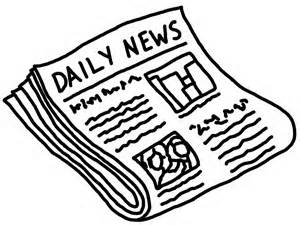 Goals:Bring awareness of contemporary issues facing our nation and worldThink critically about issues and conundrums that face our global communityFor an “A”For a “B”For a “C”Select an event that directly involves the United States (domestic or foreign)The event should be significant, with major implications, and an impact on a wide audience.  Show the class where the event took place on the map (specifically)Summarize the important information surrounding the eventCreate a power point or Prezi with images about the event and show a brief video clip or political cartoon about your event(no longer than 3 minutes) about the eventGenerate two sparks that students will discuss (questions related to the event)Select an event that directly involves the United States (domestic or foreign)The event should be significant, with major implications, and an impact on a wide audience.  Show the class where the event took place on the map (specifically)Summarize the important information surrounding the eventCreate a power point or Prezi with images about the eventGenerate two sparks that students will discuss (questions related to the event)Select an event that directly involves the United States (domestic or foreign)The event should be significant, with major implications, and an impact on a wide audience.  Show the class where the event took place on the map (specifically)Summarize the important information surrounding the eventGenerate one spark that students will discuss (questions related to the event